Nantucket Elementary PTA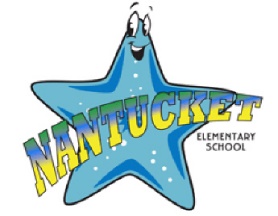 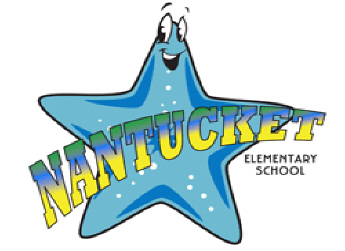 General Meeting Agenda2/19/2020 6:30pm, Media Center 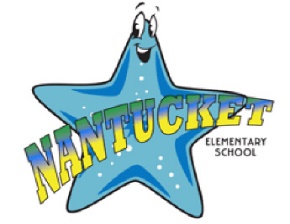 Call to Order and Establish a QuorumReview prior General Membership Meeting MinutesTreasurer Report (Jennifer Cavin)Review by Committee	Membership – Robyn NesmithHospitality Luncheons – Swapna SripadaApril EventTeacher Appreciation Week LunchHospitality Appreciation Days – Jessica WilsonHospitality Coffee Cart – Robyn CohenFundraising  - Jodie CarpenterCommunity Events – Katie McKeonReview of Summer Camp FairNES Color Run Snack Table / Shirt TableSpirit Wear  - Erin WaiteWinter Spirit Wear SaleSpring Sock SaleCommunicationYearbook – Samantha WeaverSale update 5th Grade adsSchool Kits – Erin WaiteCommunity Service – Robyn CohenSchool Beautification DayNew BusinessBudget VotesNantucket Clubs SponsorshipBike RackCommunity Service CommitteeColor RunElection Committee Principal’s updateAdjournment.